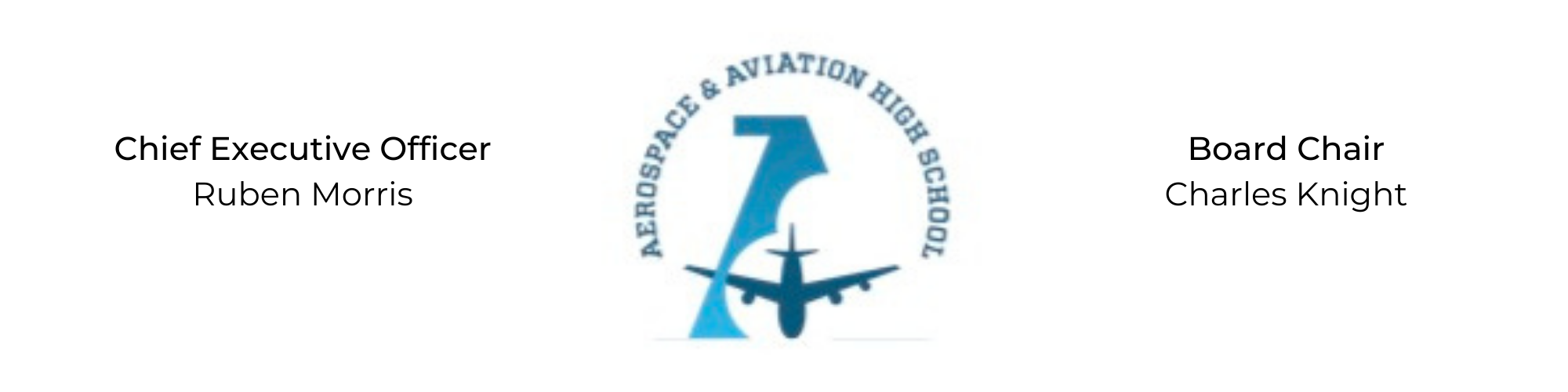 REGULAR MEETING OF THE BOARD OF DIRECTORSTuesday, September 28, 2021 3:30 PM MinutesCall to Order - Chair Knight	Charles Knight called the meeting to order at 3:30 PM.Roll Call & Establishment of QuorumLeadership and Board Members attending virtually:  Auri Brown, Courtney French, Charles Knight, Ruben Morris, Tramayne Russell, Merrick Sims, and Tiffany StoreyAbsent:	Meghan Jones, R.J. Smith, Jeff Walker, and Tierra Wright Adoption of the AgendaTiffany Storey motioned to approve the September 28th agenda.  Tramayne Russell seconded and the motion carried. Adoption of the Minutes - September 1, 2021Tramayne Russell motioned to approve the September 1st minutes.  Merrick Sims seconded and the motion carried. Financial ReportFinancial update given by Ruben MorrisChief Executive Officer’s ReportTemporary Facility Update:	Negotiating the contract with Fountain of Youth Church and gathering estimates for renovations.  Permanent Facility Update:  Exploring possible location, grant options for funding and gathering estimates for development. Consent CalendarResolution 2021-7 - Approval of a resolution to contract the services of CCR Architecture & Interiors.Resolution 2021-8 - Approval of a resolution to approve participation in the Teachers’ Retirement System. Resolutions for Consideration and Approval  2021-7 - Tiffany Storey moved to approve the 2021-7 resolution to approve treasurer’s report and was seconded by Merrick Sims.  The motion was carried unanimously. 2021-8 - Tramayne Russell motioned to approve the 2021-8 resolution to approve participation in the Teachers’ Retirement System and was seconded by Merrick Sims.  The motion was carried unanimously. Old BusinessNo old business.New BusinessNext month’s meeting TBD.AdjournmentCourtney French motioned to adjourn, seconded by Tiffany Storey.  The motion was carried and the meeting adjourned at 4:50 PM. Respectfully submitted, Jillian L. FittsApproved by:						Approved by:________________________________			_________________________________Board Chairman						Board Secretary